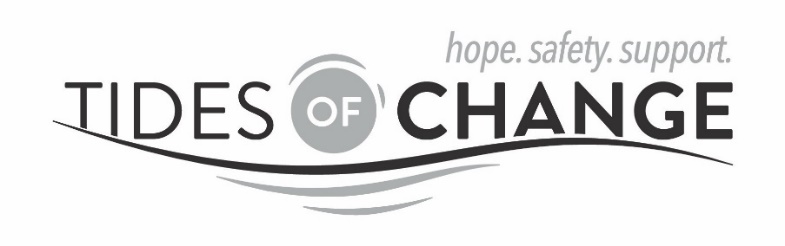 POSITION TITLE:  Bilingual Health Programs Advocate LOCATION: TillamookHOURS: Monday-Friday 9am-5pm, with rotating on-call duties on nights and weekends(FTE) 1.0 FTEREPORTS TO: Director of ServicesWAGE&BENEFITS: DOE; Generous benefits package includes medical/dental/vision, PTO, retirement account benefits and professional development.  Tides of Change (ToC) is a private non-profit organization established in 1982, serving Tillamook County, Oregon, and is the primary community-based advocacy service for survivors of domestic/dating violence, sexual violence, stalking and trafficking. Our services include a 24-hour helpline, a confidential shelter, a drop-in advocacy center, counseling, and therapeutic art and support groups. Position Summary: The Bilingual Health Programs Advocate will be stationed ToC and will respond to healthcare community partner programs. The advocate is responsible for direct client services for victims of domestic/dating violence, sexual violence, stalking, and trafficking and providing consultations to healthcare community partners. All persons of every race, ethnic background, spiritual belief, economic status, gender identity, sexual orientation, age or personal ability, are equally affirmed into membership, leadership and employment at Tides of Change and are welcomed and strongly encouraged to apply.Primary Duties and Responsibilities:Provide emergency crisis intervention and case management services for individuals who are victims of intimate partner violence and sexual violence, including but not limited to safety planning, emergency shelter, food and transportation, civil legal assistance, advocacy, information and referral and connection with other community resourcesWork cooperatively with the Tillamook County Community Health Center, The Rinehart Clinic, Tillamook Teen Parent Program, and other health care providers and social service staff as indicated, with the goal of providing effective, coordinated services to survivors. Advocate for victims with partnering agency systems to ensure high quality services to survivorsProvide outreach, support cross training, and work to build collaborative working relationships with, Tillamook County Community Health Center, The Rinehart Clinic, the Tillamook County Home Visiting Program partners, and other local health care providers with the goal of reaching pregnant and parenting teens and women victims of intimate partner violenceProvide consultation to grant partners specifically healthcare providers related to Intimate Partner Violence Identify training and resource need related to Intimate Partner Violence for Health Program partners and make information available to Health Programs CoordinatorAttend and participate in meetings with Project partners, Tillamook County Home Visiting Program Collaborative, local health care and social service agencies to assist in planning of partnership activities that meet the goals and objectives of this programAttend case management meetings to insure effective, holistic servicesAccompany Public Health and Home Visiting Programs staff on home visits, as indicatedDevelop proficiency with electronic medical record system as a part of co-locationCollect data for reporting and evaluation purposesProvide front desk and reception coverage as needed/assignedAttend all grant required phone meetings, in-person meetings and trainingsParticipation in project evaluation.Participate in coverage of the Helpline after hours and weekends on a rotating schedule. General Duties: (to be included on all job descriptions)Participate in various team projects including team meetings, coordination and implementation of pertinent activities, and other duties as necessary or assigned by supervisorMaintain reports and documentation consistent with ToC procedures and turn in all reports and documentation in a timely fashionAttend appropriate community meetings and participate in collaborative community projectsAttend relevant trainingsContribute to creation of press releases and media materials for job-related projectsMake necessary referrals to general ToC advocates, and maintain inter-agency communicationQualifications and Skills-Required: Bilingual in English/Spanish with the ability to both read and write An understanding of domestic violence, sexual assault, and oppressionB.A., or equivalent training and experience. Ability to work with diverse groups of people including all ages, races, backgrounds, religions, etc.Proficient computer skills as necessary to meet program objectivesReliable vehicle, current driver’s license and proof of insuranceStrong organizational and recordkeeping skillsAbility to work flexible hours and be self-motivated Demonstrated ability to provide empathetic direct services and advocacy for victims of IPV Strong communication and collaboration skills Qualifications and Skills-Preferred:Knowledge of community health and social service programsHave demonstrated program planning skillsPrevious completion of a 40-hour Domestic and Sexual Violence Advocacy Training. Completed Community Health Worker Certification. 